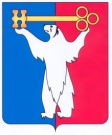 	АДМИНИСТРАЦИЯ ГОРОДА НОРИЛЬСКА КРАСНОЯРСКОГО КРАЯПОСТАНОВЛЕНИЕ                            1 интервал12.05.2015	г.Норильск                                                  № 217О внесении измененийв постановление Администрации города Норильска от 12.09.2014 № 517В связи с изменением структуры Администрации города Норильска, утвержденной Решением Норильского городского Совета депутатов от 16.12.2014    № 21/4-450, в целях уточнения полномочий по осуществлению муниципального контроля на территории муниципального образования город Норильск,ПОСТАНОВЛЯЮ:1. Внести в постановление Администрации города Норильска от 12.09.2014  № 517 «О муниципальном контроле» (далее - Постановление) следующие изменения:1.1. Пункт 1.2 Постановления исключить;1.2. В пункте 8 Постановления слова «Управление архитектуры и градостроительства» заменить словами «Управление по градостроительству и землепользованию».2. Опубликовать настоящее постановление в газете «Заполярная правда» и разместить его на официальном сайте муниципального образования город Норильск.3. Настоящее постановление вступает в силу после его официального опубликования в газете «Заполярная правда» и распространяет свое действие на правоотношения, возникшие с 03.03.2015.Руководитель Администрации города Норильска                                Е.Ю. Поздняков